Dossier de candidature collège Pierre de RonsardÉlection du Conseil municipal des jeunes 2023-2025Ce dossier contient :La présentation conseil municipal des jeunes.Une fiche de candidature et d’autorisation parentale.Un document pour vous aider à rédiger votre profession de foi.Vous avez jusqu’au mercredi 27 septembre 2023 pour déposer votre dossier de candidatureau Service municipal de la jeunesse :34 bis rue des Tournelles- 94240 L’Haÿ-les-Rosesou par mail : conseildejeunes@ville-lhay94.frPour plus d’information contacté le 01 49 08 02 33 ou 06 86 20 66 98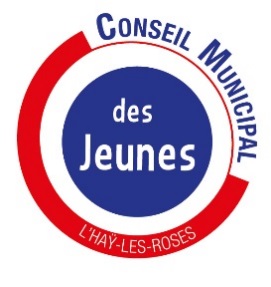 Nom :……………………………………………………Prénom :……………………………………………….Classe :…………………………………………………